Wyprawka dla uczniów klas I na rok szkolny 2021/2022Zeszyty: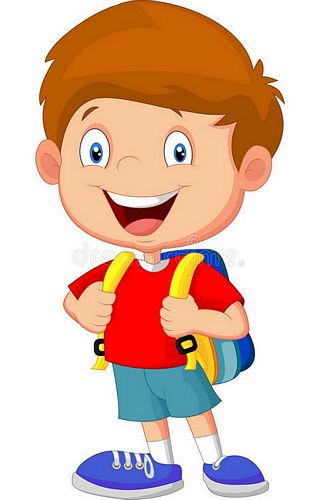 zeszyt 32- kartkowy w kratkę format A4zeszyt 32-kartkowy w kolorowe 3linie format A4                b) Piórnik:2 ołówki miękkietemperówka z pojemnikiemkrótka linijkakredki Bambino i kredki ołówkowenożyczki (z bezpiecznymi zaokrąglonymi końcówkami, dobrze tnące)klej w sztyfciegumka do ścieraniaMateriały, które dziecko będzie przechowywało na półce w klasie:2 x blok rysunkowy biały format A4blok techniczny biały format A42 x blok rysunkowy z kolorowymi kartkami format A42 x blok techniczny z kolorowymi kartkami format A4farby plakatowe3 pędzle różnej grubościplastelina koszulki foliowe na dokumenty (20 sztuk)teczka papierowa na gumkę (do prac plastycznych)ryza białego papieru ksero (raz na rok)ryza kolorowego papieru ksero (raz na rok)Wszystkie rzeczy powinny być podpisane imieniem i nazwiskiem dziecka.Ponadto będą potrzebne okładki do obłożenia książek, które dziecko otrzyma na początku roku szkolnego oraz naklejki, aby podpisać książki i zeszyty. Okładki zakupicie Państwo po otrzymaniu książek.Strój gimnastyczny: biała koszulka, granatowe lub czarne spodenki w podpisanym worku.Inne potrzebne rzeczy: obuwie na zmianę na jasnej podeszwie (ze zwróceniem uwagi, aby podeszwa nie była śliska) i podpisany worek na buty.                                                                                                                  Wychowawcy klas I